Publicado en Madrid el 26/02/2021 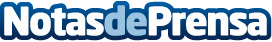 El refuerzo del sistema inmunológico, razón principal para el consumo de matcha, sostiene Punto de TéEl té matcha es una de las variedades que más han crecido en el mercado de estas infusiones gracias a sus múltiples beneficios, entre los que destaca su aportación para fortalecer el sistema inmunológico, señalan los expertos de Punto de TéDatos de contacto:Punto de Té 918 92 95 33Nota de prensa publicada en: https://www.notasdeprensa.es/el-refuerzo-del-sistema-inmunologico-razon_1 Categorias: Nutrición Gastronomía Medicina alternativa http://www.notasdeprensa.es